Лабораторная работа Исследование схемы транзитной подстанцииЦель работы: исследовать схему транзитной подстанцииХод работыОзнакомиться со схемой транзитной подстанции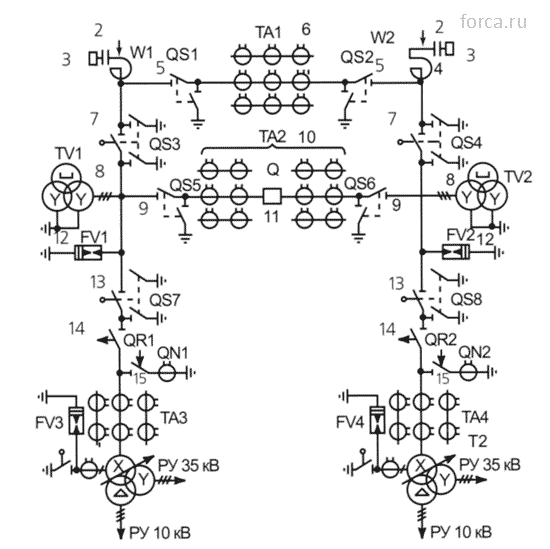 Ответить на вопросы:Описать все устройства подстанции;Описать схему совместного действия отделителя и короткозамыкателя;Назначение рабочей перемычки;Вывод:Задание должно быть выполнено до 25.12 и выслано на электронную почту yana.makshanowa@yandex.ru ﻿Яна Макшанова приглашает вас на запланированную конференцию: Zoom.Тема: Конференция. Организатор Макшанова Яна ЕвгеньевнаВремя: Это регулярная конференция Начать в любое времяПодключиться к конференции Zoomhttps://us04web.zoom.us/j/4306900057?pwd=Y1FBWkRwTzBiTmx4blhMMFNPQmV4Zz09Идентификатор конференции: 430 690 0057Код доступа: 1111111